0 x 9 =1 x 9 =2 x 9 =3 x 9 =4 x 9 =5 x 9 =6 x 9 =7 x 9 =8 x 9 =9 x 9 =90271845366354817210 x 9 =11 x 9 =12 x 9 =9 x 0 =9 x 1 =9 x 2 =9 x 3 =9 x 4 =9 x 5 =9 x 6 =99900108189362754459 x 7 =9 x 8 =9 x 10 =9 x 11 =9 x 12 =9  9 =18  9 =27  9 =36  9 =45  9 =726399901108325454  9 =63  9 =72  9 =81  9 =90  9 =99  9 =108  9 =0  9 =9  1 =18  2 =769811100129927  3 =36  4 =45  5 =54  6 =63  7 =72  8 =90  10 =99  11 =108  12 =0 + 9 =99999999999 + 9 =18 + 9 =27 + 9 =36 + 9 =45 + 9 =54 + 9 =63 + 9 =72 + 9 =81 + 9 =90 + 9 =2718453663548172999099 + 9 =9 - 9 =18 - 9 =27 - 9 =36 - 9 =45 - 9 =54 - 9 =63 - 9 =72 - 9 =81 - 9 =010818936275445726390 - 9 =99 - 9 =108 - 9 =9 + 9 + 9 =18 + 9 + 9 =27 + 9 + 9 =36 + 9 + 9 =45 + 9 + 9 =54 + 9 + 9 =90819936275445726363 + 9 + 9 =72 + 9 + 9 =81 + 9 + 9 =90 + 9 + 9 =9 + 9 + 9 + 9 =18 + 9 + 9 + 9 =27 + 9 + 9 + 9 =36 + 9 + 9 + 9 =45 + 9 + 9 + 9 =54 + 9 + 9 + 9 =90811089945366354817263 + 9 + 9 + 9 =72 + 9 + 9 + 9 =81 + 9 + 9 + 9 =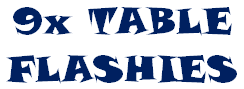 9990108